خرید کتاب موش ها و آدم ها اثر جان اشتاین بکدرباره ی کتاب کتاب موش ها و آدم ها برنده جایزه نوبل ادبیات بود. در سال ۱۹۳۷ اولین بار چاپ شد . نویسنده در این داستان از سرگذشت غم انگیز دو کارگر مزرعه مهاجر، جورج میلتون و لنی اسمال مینویسد. که در رکود بزرگ آن روزگار در کالیفرنیا به دنبال کار به هر سمت و سویی می رفتند. جورج قهرمان اصلی داستان ، مردی ریزاندام و چابک است.خرید دیگر رمان های ادبی و خارجی...در مقابل لنی مردی دست و پا چلفتی عظیم الجثه است. همچنین  از نظر ذهنی عقب افتاده . مهربانی بیش از حد لنی و از طرفی حماقت و بی احتیاطی های او باعث میشود که مخاطب نسبت به او احساس ترحم کند. رویایی که هم چون زنجیر این دو را به هم مربوط میکند داشتن زمینی است که به خود آنها تعلق داشته باشد. این همان رویای کارگر آمریکایی استثمار شده است.موضوع کتاب :کتاب موش ها و آدم ها در سال های رکود آمریکا اتفاق می افتد.داستان کتاب داستان دو دوست است. نام این دو دوست جرج میلتون و لنی اسمال است. آن دو در اصطبل اسب ها کار می کنند . آرزوی هردوی آن ها داشتن جایی است. جایی که بتوانند در آن خرگوش پرورش دهند. جان اشتاین بک در این کتاب تصویری از زندگی کارگری ارائه می کند. همچنین تضاد بین دنیای واقعی و دنیای آرزوها را تصویر می کند. به طور خلاصه در تعریف از کتاب موش ها و آدم ها :« کتابی که هرگز آن را تا پایان رها نمی کنید »کتاب موش ها و آدم ها به طرفداران ادبیات کلاسیک پیشنهاد می شود.بخشی از کتاب موش ها و آدم ها در چند متری جنوب سولداد در نزدیکی دامنه ی سرسبز تپه ای روخانه ی ژرف ساليناس جریان دارد. آب این رودخانه گرم است. زیرا که قبل از رسیدن به آبگیری باریک از روی شن های طلایی رنگی که زیر نور خورشید میدرخشند میگذرد. در یک طرف رودخانه دامنه های طلایی و پرپیچ و خم تپه ای به کوه های سخت گابیلان منتهی میشوند.اما در آن سوی رودخانه دره ای است. که در کناره ی آن درختان بهاری در آن با طراوت و سرسبز بید سر به فلک کشیده اند . برگ های زیرین آن هنوز آثار مخروبه سیلاب های زمستانی را به دوش میکشند. و درخت های چناری است که با شاخه هایی خمیده، سفید و مملو از جوانه های رنگارنگ در سرتاسر آبگیر به شکل طاق درآمده اند.در ساحل شنی زیر درختان برگ ها آنچنان فشرده و محکم به روی هم قرار گرفته اند که اگر مارمولکی بخواهد از روی آنها بدود باید گام هایی تند و سریع بردارد زیرا که در آنها فرو خواهد رفت. خرگوش ها به هنگام عصر از بوته های وحشی بیرون می آیند. تا روی شن های ای گرم سکنا گزینند. دشت های نمناک و مرطوب که پوشیده است از ردپای شبانه ی راکون ها و سگ های مزرعه و جای پای گوزن هایی که در ظلمت و تاریکی برای نوشیدن آب به کنار آبگیر می آیند.در میان درختان بید و چنار راهی است که بر اثر عبور پسر بچه هایی که از روستا برای شنا در قسمت های عمیق آبگیر می آیند...کتاب موش ها و آدم ها را به همراه تخفیف ویژه ی انتشارات آثاربرات خریداری کنید.فصل اول 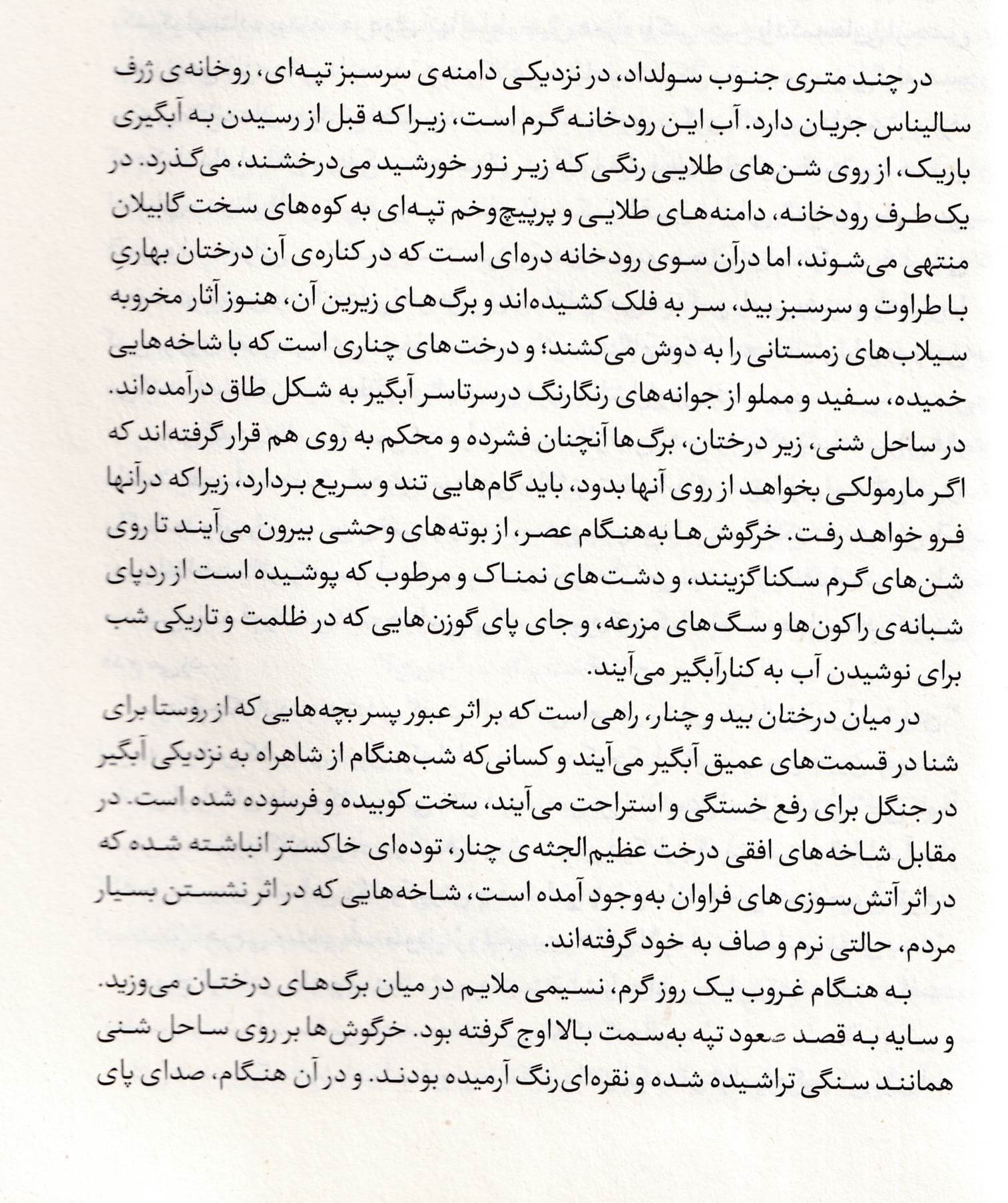 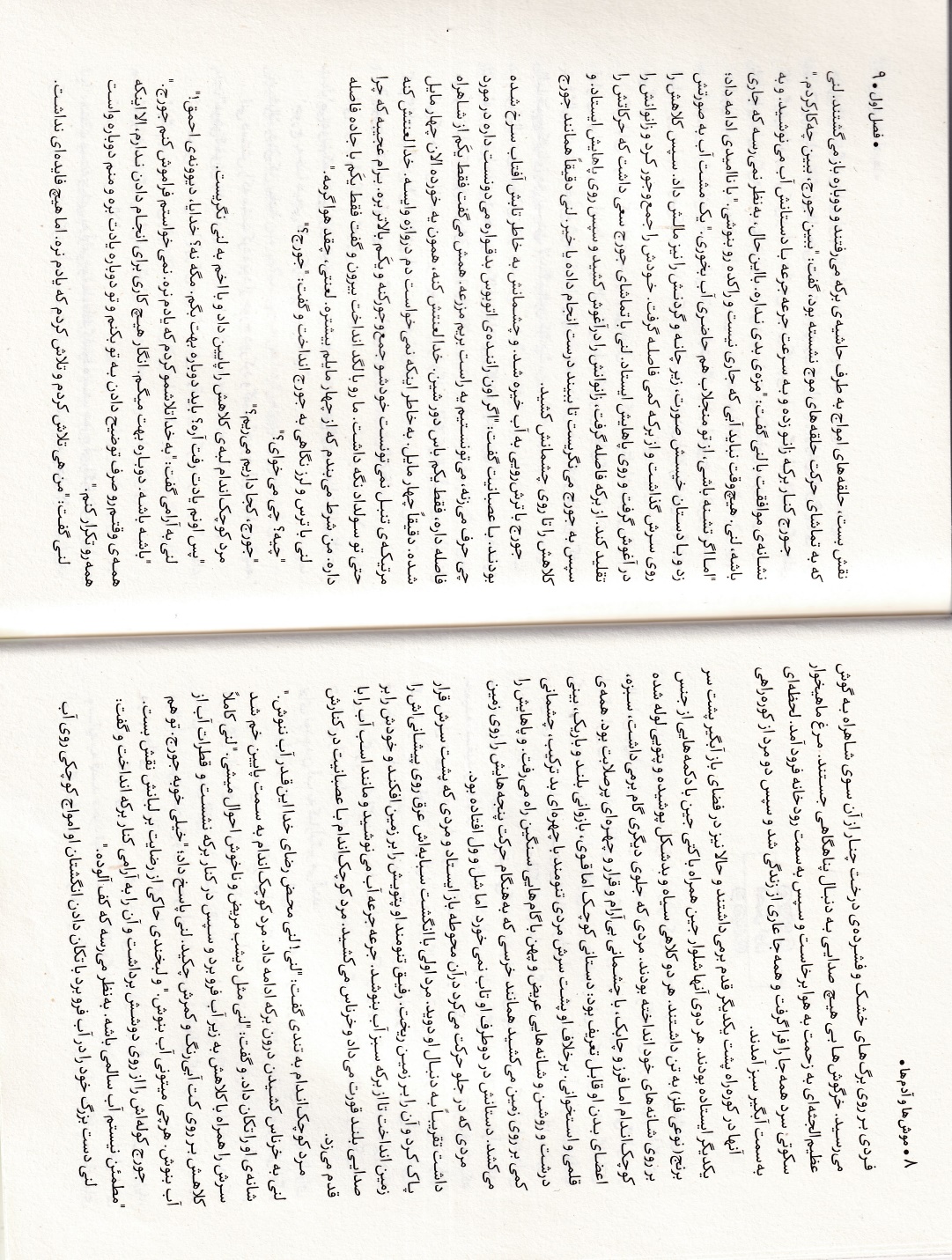 